แบบสำรวจข้อมูลเบื้องต้นการเตรียมความพร้อมเพื่อยกระดับมาตรฐานห้องปฏิบัติการวิจัยมหาวิทยาลัยเทคโนโลยีราชมงคลศรีวิชัยโดย สถาบันวิจัยและพัฒนา มหาวิทยาลัยเทคโนโลยีราชมงคลศรีวิชัยคำชี้แจง : แบบสำรวจประกอบด้วย 2 ตอน 	ตอนที่1 : ข้อมูลทั่วไปของห้องปฏิบัติการ	ตอนที่2 : ข้อมูลแนวปฏิบัติเพื่อความปลอดภัยในห้องปฏิบัติการมี 7 ด้าน คำอธิบายในการกรอกสามารถเข้าไปอ่านรายละเอียดได้ที่ http://esprel.labsafety.nrct.go.th/home.asp ตามรูปด้านล่างนี้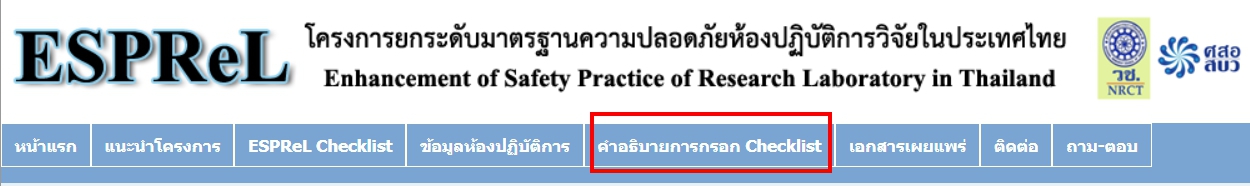 *หมายเหตุ : สามารถ Download แบบฟอร์มในรูปแบบเอกสาร word ได้ที่http://rdi.rmutsv.ac.th/_info/sites/default/files/espre_form.docxตอนที่1 : ข้อมูลทั่วไปของห้องปฏิบัติการและข้อมูลการติดต่อ  ชื่อห้องปฏิบัติการ.................................................................................................................................................ภาค/สาขาวิชา..............................................................คณะ/วิทยาลัย...............................................................เจ้าหน้าที่ผู้ดูแลและรับผิดชอบชื่อ-สกุล......................................................................... ตำแหน่ง.......................................................................Email…………………………………………………………. เบอร์โทรศัพท์(มือถือ)…………………………………………………….อาจารย์ที่รับผิดชอบและควบคุมดูแลชื่อ-สกุล......................................................................... ตำแหน่ง.......................................................................Email…………………………………………………………. เบอร์โทรศัพท์(มือถือ)…………………………………………………….ตอนที่2 : ข้อมูลแนวปฏิบัติเพื่อความปลอดภัยในห้องปฏิบัติการ ด้านที่ 1 : การบริหารระบบการจัดการด้านความปลอดภัย1.1 การบริหารระบบการจัดการด้านความปลอดภัยข้อที่1. มีนโยบายด้านความปลอดภัย ครอบคลุม ในระดับต่อไปนี้ 		[    ]  มหาวิทยาลัย หรือ กรม[    ]  คณะ หรือ กอง[    ]  ภาควิชา หรือ หน่วยงาน[    ]  ห้องปฏิบัติการ[    ]  อื่นๆ (ระบุชื่อของระดับหน่วยงาน) 		ข้อที่2. มีแผนงานด้านความปลอดภัย ครอบคลุม ในระดับต่อไปนี้ 		[    ]  มหาวิทยาลัย หรือ กรม[    ]  คณะ หรือ กอง[    ]  ภาควิชา หรือ หน่วยงาน[    ]  ห้องปฏิบัติการ[    ]  อื่นๆ (ระบุชื่อของระดับหน่วยงาน) ข้อที่3. มีโครงสร้างการบริหารจัดการด้านความปลอดภัยในระดับต่อไปนี้ 		[    ]  มหาวิทยาลัย หรือ กรม[    ]  คณะ หรือ กอง                      [    ]  ภาควิชา หรือ หน่วยงาน            [    ]  ห้องปฏิบัติการ[    ]  อื่นๆ (ระบุชื่อของระดับหน่วยงาน) ข้อที่4. ห้องปฏิบัติการได้กำหนดผู้รับผิดชอบดูแลด้านความปลอดภัยในเรื่องต่อไปนี้ 		[    ]  การจัดการสารเคมี[    ]  การจัดการของเสีย[    ]  ลักษณะทางกายภาพของห้องปฏิบัติการ อุปกรณ์และเครื่องมือ[    ]  การป้องกันและแก้ไขภัยอันตราย[    ]  การให้ความรู้พื้นฐานเกี่ยวกับด้านความปลอดภัยในห้องปฏิบัติการ[    ]  การจัดการข้อมูลและเอกสาร[    ]  อื่นๆด้านที่ 2 : ระบบการจัดการสารเคมี2.1 ระบบการจัดการสารเคมี-การจัดการข้อมูลสารเคมี2.1.1 ระบบบันทึกข้อมูล1. มีการบันทึกข้อมูลสารเคมีในรูปแบบ 		[    ]  เอกสาร[    ]  อิเล็กทรอนิกส์2. โครงสร้างของข้อมูลสารเคมีที่บันทึก ประกอบด้วย 		[    ]  รหัสภาชนะบรรจุ (Bottle ID)[    ]  ชื่อสารเคมี (Chemical name)[    ]  CAS no.[    ]  ประเภทความเป็นอันตราย[    ]  ขนาดบรรจุของขวด[    ]  ปริมาณสารเคมีคงเหลือในขวด (chemical volume/weight)[    ]  Grade[    ]  ราคา (Price)[    ]  ที่จัดเก็บสารเคมี (location)[    ]  วันที่รับเข้ามา (Received date)[    ]  วันที่เปิดใช้ขวด[    ]  ผู้ขาย/ผู้จำหน่าย (Supplier)  [    ]  ผู้ผลิต (Manufacturer)  [    ]  วันหมดอายุ (expiry date)[    ]  อื่น ๆ2.1.2 สารบบสารเคมี (Chemical inventory)1. มีการบันทึกข้อมูลการนำเข้าสารเคมี		[    ] ใช่ 	[    ] ไม่ใช่ 	[    ] ไม่เกี่ยวข้อง 	[    ] ไม่ทราบ/ไม่มีข้อมูล2. มีการบันทึกข้อมูลการจ่ายออกสารเคมี[    ] ใช่ 	[    ] ไม่ใช่ 	[    ] ไม่เกี่ยวข้อง 	[    ] ไม่ทราบ/ไม่มีข้อมูล3. มีการปรับข้อมูลให้เป็นปัจจุบันอย่างสม่ำเสมอ[    ] ใช่ 	[    ] ไม่ใช่ 	[    ] ไม่เกี่ยวข้อง 	[    ] ไม่ทราบ/ไม่มีข้อมูล4. มีรายงานที่แสดงความเคลื่อนไหวของสารเคมีในห้องปฏิบัติการ โดยอย่างน้อยต้องประกอบด้วยทุกหัวข้อต่อไปนี้ 1) ชื่อสารเคมี 2) CAS no. 3) ประเภทความเป็นอันตรายของสารเคมี 4) ปริมาณคงเหลือ 5) สถานที่เก็บ[    ] ใช่ 	[    ] ไม่ใช่ 	[    ] ไม่เกี่ยวข้อง 	[    ] ไม่ทราบ/ไม่มีข้อมูล2.1.3 การจัดการสารที่ไม่ใช้แล้ว (Clearance)1. มีแนวปฏิบัติในการจัดการสารที่ไม่ใช้แล้ว ดังนี้  		[    ]  สารที่ไม่ต้องการใช้[    ]  สารที่หมดอายุตามฉลาก[    ]  สารที่หมดอายุตามสภาพ2.1.4 การใช้ประโยชน์จากข้อมูลเพื่อการบริหารจัดการ1. มีการใช้ประโยชน์จากข้อมูลสารเคมีเพื่อ 		[    ]  การประเมินความเสี่ยง[    ]  การจัดสรรงบประมาณ[    ]  การแบ่งปันสารเคมี2.2 ระบบการจัดการสารเคมี - การจัดเก็บสารเคมี2.1.1 ข้อกำหนดทั่วไปในการจัดเก็บสารเคมี1. มีการแยกเก็บสารเคมีตามสมบัติการเข้ากันไม่ได้ของสารเคมี (chemical incompatibility)[    ] ใช่ 	[    ] ไม่ใช่ 	[    ] ไม่เกี่ยวข้อง 	[    ] ไม่ทราบ/ไม่มีข้อมูล2. เก็บสารเคมีของแข็งแยกออกจากของเหลวทั้งในคลังสารเคมีและห้องปฏิบัติการ[    ] ใช่ 	[    ] ไม่ใช่ 	[    ] ไม่เกี่ยวข้อง 	[    ] ไม่ทราบ/ไม่มีข้อมูล3. หน้าตู้เก็บสารเคมีในพื้นที่ส่วนกลางมีการระบุ 		[    ]  รายชื่อสารเคมีและเจ้าของ[    ]  ชื่อผู้รับผิดชอบดูแลตู้[    ]  สัญลักษณ์ตามความเป็นอันตราย4. จัดเก็บสารเคมีทุกชนิดอย่างปลอดภัยตามตำแหน่งที่แน่นอน และไม่วางสารเคมีบริเวณทางเดิน[    ] ใช่ 	[    ] ไม่ใช่ 	[    ] ไม่เกี่ยวข้อง 	[    ] ไม่ทราบ/ไม่มีข้อมูล5. มีป้ายบอกบริเวณที่เก็บสารเคมีที่เป็นอันตราย 		[    ] ใช่ 	[    ] ไม่ใช่ 	[    ] ไม่เกี่ยวข้อง 	[    ] ไม่ทราบ/ไม่มีข้อมูล6. มีระบบการควบคุมสารเคมีที่ต้องควบคุมเป็นพิเศษ[    ] ใช่ 	[    ] ไม่ใช่ 	[    ] ไม่เกี่ยวข้อง 	[    ] ไม่ทราบ/ไม่มีข้อมูล7. ไม่ใช้ตู้ดูดควันเป็นที่เก็บสารเคมีหรือของเสีย[    ] ใช่ 	[    ] ไม่ใช่ 	[    ] ไม่เกี่ยวข้อง 	[    ] ไม่ทราบ/ไม่มีข้อมูล8. ไม่วางขวดสารเคมีบนโต๊ะและชั้นวางของโต๊ะปฏิบัติการอย่างถาวร[    ] ใช่ 	[    ] ไม่ใช่ 	[    ] ไม่เกี่ยวข้อง 	[    ] ไม่ทราบ/ไม่มีข้อมูล2.2.2 ข้อกำหนดสำหรับการจัดเก็บสารไวไฟ1. เก็บสารไวไฟให้ห่างจากแหล่งความร้อน แหล่งกำเนิดไฟ เปลวไฟ ประกายไฟ และแสงแดด[    ] ใช่ 	[    ] ไม่ใช่ 	[    ] ไม่เกี่ยวข้อง 	[    ] ไม่ทราบ/ไม่มีข้อมูล2. เก็บสารไวไฟในห้องปฏิบัติการในภาชนะที่มีความจุไม่เกิน 20 ลิตร[    ] ใช่ 	[    ] ไม่ใช่ 	[    ] ไม่เกี่ยวข้อง 	[    ] ไม่ทราบ/ไม่มีข้อมูล3. เก็บสารไวไฟในห้องปฏิบัติการไม่เกิน 10 แกลลอน (38 ลิตร) ถ้ามีเกิน 10 แกลลอน (38 ลิตร) ต้องจัดเก็บไว้ในตู้สำหรับเก็บสารไวไฟโดยเฉพาะ[    ] ใช่ 	[    ] ไม่ใช่ 	[    ] ไม่เกี่ยวข้อง 	[    ] ไม่ทราบ/ไม่มีข้อมูล4. เก็บสารไวไฟสูงในตู้ที่เหมาะสม[    ] ใช่ 	[    ] ไม่ใช่ 	[    ] ไม่เกี่ยวข้อง 	[    ] ไม่ทราบ/ไม่มีข้อมูล2.2.3 ข้อกำหนดสำหรับการจัดเก็บสารกัดกร่อน1. เก็บขวดสารกัดกร่อน (ทั้งกรดและเบส) ไว้ในระดับต่ำ [    ] ใช่ 	[    ] ไม่ใช่ 	[    ] ไม่เกี่ยวข้อง 	[    ] ไม่ทราบ/ไม่มีข้อมูล2. เก็บขวดกรดในตู้เก็บกรดโดยเฉพาะ และมีภาชนะรองรับที่เหมาะสม[    ] ใช่ 	[    ] ไม่ใช่ 	[    ] ไม่เกี่ยวข้อง 	[    ] ไม่ทราบ/ไม่มีข้อมูล2.2.4 ข้อกำหนดสำหรับการจัดเก็บแก๊ส1. เก็บถังแก๊สโดยมีอุปกรณ์ยึดที่แข็งแรง[    ] ใช่ 	[    ] ไม่ใช่ 	[    ] ไม่เกี่ยวข้อง 	[    ] ไม่ทราบ/ไม่มีข้อมูล2. ถังแก๊สที่ไม่ได้ใช้งานทุกถังต้องมีฝาครอบหัวถังหรือมี guard ป้องกันหัวถัง[    ] ใช่ 	[    ] ไม่ใช่ 	[    ] ไม่เกี่ยวข้อง 	[    ] ไม่ทราบ/ไม่มีข้อมูล3. มีพื้นที่เก็บถังแก๊สเปล่ากับถังแก๊สที่ยังไม่ได้ใช้งาน และติดป้ายระบุไว้อย่างชัดเจน[    ] ใช่ 	[    ] ไม่ใช่ 	[    ] ไม่เกี่ยวข้อง 	[    ] ไม่ทราบ/ไม่มีข้อมูล4. ถังแก๊สมีที่วางปลอดภัยห่างจากความร้อน แหล่งกำเนิดไฟ และเส้นทางสัญจรหลัก[    ] ใช่ 	[    ] ไม่ใช่ 	[    ] ไม่เกี่ยวข้อง 	[    ] ไม่ทราบ/ไม่มีข้อมูล5. เก็บถังแก๊สออกซิเจนห่างจากถังแก๊สเชื้อเพลิง แก๊สไวไฟ และวัสดุไหม้ไฟได้ อย่างน้อย 6 เมตร หรือมีฉาก/ผนังกั้นที่ไม่ติดไฟ[    ] ใช่ 	[    ] ไม่ใช่ 	[    ] ไม่เกี่ยวข้อง 	[    ] ไม่ทราบ/ไม่มีข้อมูล2.2.5 ข้อกำหนดสำหรับการจัดเก็บสารออกซิไดซ์ (Oxidizers) และสารก่อให้เกิดเพอร์ออกไซด์1. เก็บสารออกซิไดซ์และสารที่ก่อให้เกิดเพอร์ออกไซด์ห่างจากความร้อน แสง และแหล่งกำเนิดประกายไฟ[    ] ใช่ 	[    ] ไม่ใช่ 	[    ] ไม่เกี่ยวข้อง 	[    ] ไม่ทราบ/ไม่มีข้อมูล2. เก็บสารที่มีสมบัติออกซิไดซ์ไว้ในภาชนะแก้วหรือภาชนะที่มีสมบัติเฉื่อย[    ] ใช่ 	[    ] ไม่ใช่ 	[    ] ไม่เกี่ยวข้อง 	[    ] ไม่ทราบ/ไม่มีข้อมูล3. ใช้ฝาปิดที่เหมาะสม สำหรับขวดที่ใช้เก็บสารออกซิไดซ์[    ] ใช่ 	[    ] ไม่ใช่ 	[    ] ไม่เกี่ยวข้อง 	[    ] ไม่ทราบ/ไม่มีข้อมูล4. ภาชนะบรรจุสารที่ก่อให้เกิดเพอร์ออกไซด์ต้องมีฝาปิดที่แน่นหนา[    ] ใช่ 	[    ] ไม่ใช่ 	[    ] ไม่เกี่ยวข้อง 	[    ] ไม่ทราบ/ไม่มีข้อมูล5. มีการตรวจสอบการเกิดเพอร์ออกไซด์อย่างสม่ำเสมอ[    ] ใช่ 	[    ] ไม่ใช่ 	[    ] ไม่เกี่ยวข้อง 	[    ] ไม่ทราบ/ไม่มีข้อมูล2.2.6 ข้อกำหนดสำหรับการจัดเก็บสารที่ไวต่อปฏิกิริยา1. มีป้ายคำเตือนที่ชัดเจนบริเวณหน้าตู้หรือพื้นที่ที่เก็บสารที่ไวต่อปฏิกิริยา (เช่น ป้าย “สารไวต่อปฏิกิริยา – ห้ามใช้น้ำ”)[    ] ใช่ 	[    ] ไม่ใช่ 	[    ] ไม่เกี่ยวข้อง 	[    ] ไม่ทราบ/ไม่มีข้อมูล2. เก็บสารไวปฏิกิริยาต่อน้ำออกห่างจากแหล่งน้ำที่อยู่ในห้องปฏิบัติการ[    ] ใช่ 	[    ] ไม่ใช่ 	[    ] ไม่เกี่ยวข้อง 	[    ] ไม่ทราบ/ไม่มีข้อมูล3. มีการตรวจสอบสภาพการเก็บที่เหมาะสมของสารที่ไวต่อปฏิกิริยาอย่างสม่ำเสมอ[    ] ใช่ 	[    ] ไม่ใช่ 	[    ] ไม่เกี่ยวข้อง 	[    ] ไม่ทราบ/ไม่มีข้อมูล2.2.7 ภาชนะบรรจุภัณฑ์และฉลากสารเคมี1. เก็บสารเคมีในภาชนะที่เหมาะสมตามประเภทของสารเคมี[    ] ใช่ 	[    ] ไม่ใช่ 	[    ] ไม่เกี่ยวข้อง 	[    ] ไม่ทราบ/ไม่มีข้อมูล2. ภาชนะที่บรรจุสารเคมีทุกชนิดต้องมีการติดฉลากที่เหมาะสม[    ] ใช่ 	[    ] ไม่ใช่ 	[    ] ไม่เกี่ยวข้อง 	[    ] ไม่ทราบ/ไม่มีข้อมูล3. ตรวจสอบความบกพร่องของภาชนะบรรจุสารเคมีและฉลากอย่างสม่ำเสมอ  [    ] ใช่ 	[    ] ไม่ใช่ 	[    ] ไม่เกี่ยวข้อง 	[    ] ไม่ทราบ/ไม่มีข้อมูล2.2.8 เอกสารข้อมูลความปลอดภัย (Safety Data Sheet, SDS)1. เก็บ SDS ในรูปแบบ 		[    ]  เอกสาร[    ]  อิเล็กทรอนิกส์2. เก็บ SDS อยู่ในที่ที่ทุกคนในห้องปฏิบัติการเข้าดูได้ทันที เมื่อต้องการใช้ หรือเมื่อเกิดภาวะฉุกเฉิน[    ] ใช่ 	[    ] ไม่ใช่ 	[    ] ไม่เกี่ยวข้อง 	[    ] ไม่ทราบ/ไม่มีข้อมูล3. SDS มีข้อมูลครบทั้ง 16 ข้อ[    ] ใช่ 	[    ] ไม่ใช่ 	[    ] ไม่เกี่ยวข้อง 	[    ] ไม่ทราบ/ไม่มีข้อมูล4. มี SDS ของสารเคมีอันตรายทุกตัวที่อยู่ในห้องปฏิบัติการ[    ] ใช่ 	[    ] ไม่ใช่ 	[    ] ไม่เกี่ยวข้อง 	[    ] ไม่ทราบ/ไม่มีข้อมูล5. มี SDS ที่ทันสมัย [    ] ใช่ 	[    ] ไม่ใช่ 	[    ] ไม่เกี่ยวข้อง 	[    ] ไม่ทราบ/ไม่มีข้อมูล2.3 ระบบการจัดการสารเคมี - การเคลื่อนย้ายสารเคมี (Chemical transportation)2.3.1 การเคลื่อนย้ายสารเคมีภายในห้องปฏิบัติการ 1. ผู้ที่ทำการเคลื่อนย้ายสารเคมีใช้อุปกรณ์ป้องกันส่วนบุคคลที่เหมาะสม[    ] ใช่ 	[    ] ไม่ใช่ 	[    ] ไม่เกี่ยวข้อง 	[    ] ไม่ทราบ/ไม่มีข้อมูล2. ปิดฝาภาชนะที่บรรจุสารเคมีที่จะเคลื่อนย้ายให้สนิท[    ] ใช่ 	[    ] ไม่ใช่ 	[    ] ไม่เกี่ยวข้อง 	[    ] ไม่ทราบ/ไม่มีข้อมูล3. ใช้รถเข็นที่มีแนวกั้นเมื่อมีการเคลื่อนย้ายสารเคมีพร้อมกันหลายๆ ขวด[    ] ใช่ 	[    ] ไม่ใช่ 	[    ] ไม่เกี่ยวข้อง 	[    ] ไม่ทราบ/ไม่มีข้อมูล4. ใช้ตะกร้าหรือภาชนะรองรับในการเคลื่อนย้ายสารเคมี[    ] ใช่ 	[    ] ไม่ใช่ 	[    ] ไม่เกี่ยวข้อง 	[    ] ไม่ทราบ/ไม่มีข้อมูล5. เคลื่อนย้ายสารเคมีที่เป็นของเหลวไวไฟในภาชนะรองรับที่มีวัสดุกันกระแทก[    ] ใช่ 	[    ] ไม่ใช่ 	[    ] ไม่เกี่ยวข้อง 	[    ] ไม่ทราบ/ไม่มีข้อมูล6. ใช้ถังยางในการเคลื่อนย้ายสารกัดกร่อนที่เป็นกรดและตัวทำละลาย[    ] ใช่ 	[    ] ไม่ใช่ 	[    ] ไม่เกี่ยวข้อง 	[    ] ไม่ทราบ/ไม่มีข้อมูล7. เคลื่อนย้ายสารที่เข้ากันไม่ได้ในภาชนะรองรับที่แยกกัน[    ] ใช่ 	[    ] ไม่ใช่ 	[    ] ไม่เกี่ยวข้อง 	[    ] ไม่ทราบ/ไม่มีข้อมูล2.3.2 การเคลื่อนย้ายสารเคมีภายนอกห้องปฏิบัติการ1. ใช้ภาชนะรองรับและอุปกรณ์เคลื่อนย้ายที่มั่นคงปลอดภัย ไม่แตกหักง่าย และมีที่กันขวดสารเคมีล้ม[    ] ใช่ 	[    ] ไม่ใช่ 	[    ] ไม่เกี่ยวข้อง 	[    ] ไม่ทราบ/ไม่มีข้อมูล2. ใช้รถเข็นมีแนวกั้นกันขวดสารเคมีล้ม[    ] ใช่ 	[    ] ไม่ใช่ 	[    ] ไม่เกี่ยวข้อง 	[    ] ไม่ทราบ/ไม่มีข้อมูล3. เคลื่อนย้ายสารที่เข้ากันไม่ได้ ในภาชนะรองรับที่แยกกัน[    ] ใช่ 	[    ] ไม่ใช่ 	[    ] ไม่เกี่ยวข้อง 	[    ] ไม่ทราบ/ไม่มีข้อมูล4. ใช้ลิฟท์ขนของในการเคลื่อนย้ายสารเคมีและวัตถุอันตรายระหว่างชั้น[    ] ใช่ 	[    ] ไม่ใช่ 	[    ] ไม่เกี่ยวข้อง 	[    ] ไม่ทราบ/ไม่มีข้อมูล5. ใช้วัสดุดูดซับสารเคมีหรือวัสดุกันกระแทกขณะเคลื่อนย้าย[    ] ใช่ 	[    ] ไม่ใช่ 	[    ] ไม่เกี่ยวข้อง 	[    ] ไม่ทราบ/ไม่มีข้อมูลด้านที่ 3 : ระบบจัดการของเสีย3.1 ระบบการจัดการของเสีย - การจัดการข้อมูลของเสีย3.1.1 ระบบบันทึกข้อมูล 1. มีการบันทึกข้อมูลของเสียในรูปแบบ 		[    ]  เอกสาร[    ]  อิเล็กทรอนิกส์2. โครงสร้างของข้อมูลของเสียที่บันทึก ประกอบด้วย 		[    ]  ผู้รับผิดชอบ[    ]  รหัสของภาชนะบรรจุ (Bottle ID)[    ]  ประเภทของเสีย [    ]  ปริมาณของเสีย (Waste volume/weight)[    ]  วันที่บันทึกข้อมูล (Input date)[    ]  ห้องที่เก็บของเสีย (storage room)[    ]  อาคารที่เก็บของเสีย (storage building)[    ]  อื่น ๆ 3.2.2 การรายงานข้อมูล1. มีการรายงานข้อมูลของเสียที่เกิดขึ้น[    ] ใช่ 	[    ] ไม่ใช่ 	[    ] ไม่เกี่ยวข้อง 	[    ] ไม่ทราบ/ไม่มีข้อมูล2. มีรูปแบบการรายงานที่ชัดเจน เพื่อรายงานความเคลื่อนไหว ข้อมูลในรายงานอย่างน้อยประกอบด้วยทุกหัวข้อต่อไปนี้ 1) ประเภทของเสีย 2) ปริมาณของเสีย[    ] ใช่ 	[    ] ไม่ใช่ 	[    ] ไม่เกี่ยวข้อง 	[    ] ไม่ทราบ/ไม่มีข้อมูล3. มีการรายงานข้อมูลของเสียที่กำจัดทิ้ง[    ] ใช่ 	[    ] ไม่ใช่ 	[    ] ไม่เกี่ยวข้อง 	[    ] ไม่ทราบ/ไม่มีข้อมูล4. มีการปรับข้อมูลเป็นปัจจุบันสม่ำเสมอ[    ] ใช่ 	[    ] ไม่ใช่ 	[    ] ไม่เกี่ยวข้อง 	[    ] ไม่ทราบ/ไม่มีข้อมูล3.3.3 การใช้ประโยชน์จากข้อมูลเพื่อการบริหารจัดการ1. มีการใช้ประโยชน์จากข้อมูลของเสียเพื่อ 		[    ]  การประเมินความเสี่ยง[    ]  การจัดเตรียมงบประมาณในการกำจัด3.2. ระบบการจัดการของเสีย - การเก็บของเสีย3.2.1 การเก็บของเสีย1. มีการแยกของเสียอันตรายออกจากของเสียทั่วไป[    ] ใช่ 	[    ] ไม่ใช่ 	[    ] ไม่เกี่ยวข้อง 	[    ] ไม่ทราบ/ไม่มีข้อมูล2. มีเกณฑ์ในการจำแนกประเภทของเสียที่เหมาะสม[    ] ใช่ 	[    ] ไม่ใช่ 	[    ] ไม่เกี่ยวข้อง 	[    ] ไม่ทราบ/ไม่มีข้อมูล3. แยกของเสียตามเกณฑ์ ที่ระบุในข้อ 2[    ] ใช่ 	[    ] ไม่ใช่ 	[    ] ไม่เกี่ยวข้อง 	[    ] ไม่ทราบ/ไม่มีข้อมูล4. ใช้ภาชนะบรรจุของเสียที่เหมาะสมตามประเภท[    ] ใช่ 	[    ] ไม่ใช่ 	[    ] ไม่เกี่ยวข้อง 	[    ] ไม่ทราบ/ไม่มีข้อมูล5. ติดฉลากภาชนะบรรจุของเสียทุกชนิดอย่างถูกต้องและเหมาะสม[    ] ใช่ 	[    ] ไม่ใช่ 	[    ] ไม่เกี่ยวข้อง 	[    ] ไม่ทราบ/ไม่มีข้อมูล6. ตรวจสอบความบกพร่องของภาชนะและฉลากของเสียอย่างสม่ำเสมอ[    ] ใช่ 	[    ] ไม่ใช่ 	[    ] ไม่เกี่ยวข้อง 	[    ] ไม่ทราบ/ไม่มีข้อมูล7. บรรจุของเสียในปริมาณไม่เกิน 80% ของความจุของภาชนะ[    ] ใช่ 	[    ] ไม่ใช่ 	[    ] ไม่เกี่ยวข้อง 	[    ] ไม่ทราบ/ไม่มีข้อมูล8. มีพื้นที่/บริเวณที่เก็บของเสียที่แน่นอน[    ] ใช่ 	[    ] ไม่ใช่ 	[    ] ไม่เกี่ยวข้อง 	[    ] ไม่ทราบ/ไม่มีข้อมูล9. มีภาชนะรองรับขวดของเสียที่เหมาะสม[    ] ใช่ 	[    ] ไม่ใช่ 	[    ] ไม่เกี่ยวข้อง 	[    ] ไม่ทราบ/ไม่มีข้อมูล10. แยกภาชนะรองรับขวดของเสียที่เข้ากันไม่ได้[    ] ใช่ 	[    ] ไม่ใช่ 	[    ] ไม่เกี่ยวข้อง 	[    ] ไม่ทราบ/ไม่มีข้อมูล11. วางภาชนะบรรจุของเสียห่างจากบริเวณอุปกรณ์ฉุกเฉิน[    ] ใช่ 	[    ] ไม่ใช่ 	[    ] ไม่เกี่ยวข้อง 	[    ] ไม่ทราบ/ไม่มีข้อมูล12. วางภาชนะบรรจุของเสียห่างจากความร้อน แหล่งกำเนิดไฟ และเปลวไฟ[    ] ใช่ 	[    ] ไม่ใช่ 	[    ] ไม่เกี่ยวข้อง 	[    ] ไม่ทราบ/ไม่มีข้อมูล13. เก็บของเสียประเภทไวไฟในห้องปฏิบัติการ ไม่เกิน 10 แกลลอน (38 ลิตร) ถ้ามีเกิน 10 แกลลอน (38 ลิตร) ต้องจัดเก็บไว้ในตู้สำหรับเก็บสารไวไฟโดยเฉพาะ[    ] ใช่ 	[    ] ไม่ใช่ 	[    ] ไม่เกี่ยวข้อง 	[    ] ไม่ทราบ/ไม่มีข้อมูล14. กำหนดปริมาณรวมสูงสุดของของเสียที่อนุญาตให้เก็บได้ในห้องปฏิบัติการ[    ] ใช่ 	[    ] ไม่ใช่ 	[    ] ไม่เกี่ยวข้อง 	[    ] ไม่ทราบ/ไม่มีข้อมูล15. กำหนดระยะเวลาเก็บของเสียในห้องปฏิบัติการ[    ] ใช่ 	[    ] ไม่ใช่ 	[    ] ไม่เกี่ยวข้อง 	[    ] ไม่ทราบ/ไม่มีข้อมูล3.3. ระบบการจัดการของเสีย - การลดการเกิดของเสีย3.3.1 การลดการเกิดของเสีย1. มีแนวปฏิบัติหรือมาตรการในการลดการเกิดของเสียในห้องปฏิบัติการ[    ] ใช่ 	[    ] ไม่ใช่ 	[    ] ไม่เกี่ยวข้อง 	[    ] ไม่ทราบ/ไม่มีข้อมูล2. ลดการใช้สารตั้งต้น (Reduce)[    ] ใช่ 	[    ] ไม่ใช่ 	[    ] ไม่เกี่ยวข้อง 	[    ] ไม่ทราบ/ไม่มีข้อมูล3. ใช้สารทดแทน (Replace)[    ] ใช่ 	[    ] ไม่ใช่ 	[    ] ไม่เกี่ยวข้อง 	[    ] ไม่ทราบ/ไม่มีข้อมูล4. ลดการเกิดของเสีย ด้วยการ 		[    ]  Reuse[    ]  Recovery/ Recycle 3.4. ระบบการจัดการของเสีย - การบำบัดและกำจัดของเสีย3.4.1 การบำบัดและกำจัดของเสีย1. บำบัดของเสียก่อนทิ้ง[    ] ใช่ 	[    ] ไม่ใช่ 	[    ] ไม่เกี่ยวข้อง 	[    ] ไม่ทราบ/ไม่มีข้อมูล2. บำบัดของเสียก่อนส่งกำจัด[    ] ใช่ 	[    ] ไม่ใช่ 	[    ] ไม่เกี่ยวข้อง 	[    ] ไม่ทราบ/ไม่มีข้อมูล3. ส่งของเสียไปกำจัดโดยบริษัทที่ได้รับใบอนุญาต[    ] ใช่ 	[    ] ไม่ใช่ 	[    ] ไม่เกี่ยวข้อง 	[    ] ไม่ทราบ/ไม่มีข้อมูลด้านที่ 4 : ลักษณะทางกายภาพของห้องปฏิบัติการ อุปกรณ์และเครื่องมือ4.1. ลักษณะทางกายภาพของห้องปฏิบัติการ อุปกรณ์และเครื่องมือ – งานสถาปัตยกรรม4.1.1 งานสถาปัตยกรรม1. สภาพภายในและภายนอกที่ไม่ก่อให้เกิดอันตราย[    ] ใช่ 	[    ] ไม่ใช่ 	[    ] ไม่เกี่ยวข้อง 	[    ] ไม่ทราบ/ไม่มีข้อมูล2. แยกส่วนที่เป็นพื้นที่ห้องปฏิบัติการ (laboratory space) ออกจากพื้นที่อื่นๆ (non–laboratory space)[    ] ใช่ 	[    ] ไม่ใช่ 	[    ] ไม่เกี่ยวข้อง 	[    ] ไม่ทราบ/ไม่มีข้อมูล3. ขนาดพื้นที่และความสูงของห้องปฏิบัติการและพื้นที่เกี่ยวเนื่อง มีความเหมาะสมและเพียงพอกับการใช้งาน จำนวนผู้ปฏิบัติการ ชนิดและปริมาณเครื่องมือและอุปกรณ์ (หากมีข้อสงสัยให้ปรึกษาผู้เชี่ยวชาญ)[    ] ใช่ 	[    ] ไม่ใช่ 	[    ] ไม่เกี่ยวข้อง 	[    ] ไม่ทราบ/ไม่มีข้อมูล4. วัสดุที่ใช้เป็นพื้นผิวของพื้น ผนัง เพดาน อยู่ในสภาพที่ดี มีความเหมาะสมต่อการใช้งานและได้รับการดูแลและบำรุงรักษาอย่างสม่ำเสมอ (หากมีข้อสงสัยให้ปรึกษาผู้เชี่ยวชาญ)[    ] ใช่ 	[    ] ไม่ใช่ 	[    ] ไม่เกี่ยวข้อง 	[    ] ไม่ทราบ/ไม่มีข้อมูล5. ช่องเปิด (ประตู–หน้าต่าง) มีขนาดและจำนวนที่เหมาะสม โดยสามารถควบคุมการเข้าออกและเปิดออกได้ง่ายในกรณีฉุกเฉิน[    ] ใช่ 	[    ] ไม่ใช่ 	[    ] ไม่เกี่ยวข้อง 	[    ] ไม่ทราบ/ไม่มีข้อมูล6. ประตูมีช่องสำหรับมองจากภายนอก (vision panel)[    ] ใช่ 	[    ] ไม่ใช่ 	[    ] ไม่เกี่ยวข้อง 	[    ] ไม่ทราบ/ไม่มีข้อมูล7. มีหน้าต่างที่สามารถเปิดออกเพื่อระบายอากาศได้ สามารถปิดล็อคได้และสามารถเปิดออกได้ในกรณีฉุกเฉิน[    ] ใช่ 	[    ] ไม่ใช่ 	[    ] ไม่เกี่ยวข้อง 	[    ] ไม่ทราบ/ไม่มีข้อมูล8. ขนาดทางเดินภายในห้อง (clearance) กว้างไม่น้อยกว่า   0.60 เมตร สำหรับทางเดินทั่วไป และกว้างไม่น้อยกว่า 1.50 เมตร สำหรับช่องทางเดินในอาคาร[    ] ใช่ 	[    ] ไม่ใช่ 	[    ] ไม่เกี่ยวข้อง 	[    ] ไม่ทราบ/ไม่มีข้อมูล9. บริเวณทางเดินและบริเวณพื้นที่ติดกับโถงทางเข้า–ออก  ปราศจากสิ่งกีดขวาง[    ] ใช่ 	[    ] ไม่ใช่ 	[    ] ไม่เกี่ยวข้อง 	[    ] ไม่ทราบ/ไม่มีข้อมูล10. บริเวณเส้นทางเดินสู่ทางออก ไม่ผ่านส่วนอันตราย หรือผ่านครุภัณฑ์ต่างๆ ที่มีความเสี่ยงอันตราย เช่น ตู้เก็บสารเคมี, ตู้ดูดควัน เป็นต้น (หากมีข้อสงสัยให้ปรึกษาผู้เชี่ยวชาญ)[    ] ใช่ 	[    ] ไม่ใช่ 	[    ] ไม่เกี่ยวข้อง 	[    ] ไม่ทราบ/ไม่มีข้อมูล11. ทางสัญจรสู่ห้องปฏิบัติการแยกออกจากทางสาธารณะหลักของอาคาร (หากมีข้อสงสัยให้ปรึกษาผู้เชี่ยวชาญ)[    ] ใช่ 	[    ] ไม่ใช่ 	[    ] ไม่เกี่ยวข้อง 	[    ] ไม่ทราบ/ไม่มีข้อมูล12. มีการแสดงข้อมูลที่ตั้งและสถาปัตยกรรมที่สื่อสารถึงการเคลื่อนที่และลักษณะทางเดิน ได้แก่ ผังพื้น แสดงตำแหน่งและเส้นทางหนีไฟและตำแหน่งที่ตั้งอุปกรณ์ฉุกเฉิน[    ] ใช่ 	[    ] ไม่ใช่ 	[    ] ไม่เกี่ยวข้อง 	[    ] ไม่ทราบ/ไม่มีข้อมูล4.2. ลักษณะทางกายภาพของห้องปฏิบัติการ อุปกรณ์และเครื่องมือ - งานสถาปัตยกรรมภายใน4.2.1 ครุภัณฑ์/เฟอร์นิเจอร์/เครื่องมือและอุปกรณ์1. มีการควบคุมการเข้าถึงหรือมีอุปกรณ์ควบคุมการปิด–เปิดครุภัณฑ์ เฟอร์นิเจอร์ เครื่องมือและอุปกรณ์[    ] ใช่ 	[    ] ไม่ใช่ 	[    ] ไม่เกี่ยวข้อง 	[    ] ไม่ทราบ/ไม่มีข้อมูล2. ครุภัณฑ์ เฟอร์นิเจอร์ เครื่องมือและอุปกรณ์ที่สูงกว่า 1.20 เมตร มีตัวยึดหรือมีฐานรองรับที่แข็งแรง ส่วนชั้นเก็บของหรือตู้ลอย มีการยึดเข้ากับโครงสร้างหรือผนังอย่างแน่นหนาและมั่นคง[    ] ใช่ 	[    ] ไม่ใช่ 	[    ] ไม่เกี่ยวข้อง 	[    ] ไม่ทราบ/ไม่มีข้อมูล3. ครุภัณฑ์ เฟอร์นิเจอร์ เครื่องมือและอุปกรณ์ ควรมีความเหมาะสมกับขนาดและสัดส่วนร่างกายของผู้ปฏิบัติงาน (หากมีข้อสงสัยให้ปรึกษาผู้เชี่ยวชาญ)[    ] ใช่ 	[    ] ไม่ใช่ 	[    ] ไม่เกี่ยวข้อง 	[    ] ไม่ทราบ/ไม่มีข้อมูล4. กำหนดระยะห่างระหว่างโต๊ะปฏิบัติการและตำแหน่งโต๊ะปฏิบัติการอย่างเหมาะสม (หากมีข้อสงสัยให้ปรึกษาผู้เชี่ยวชาญ)[    ] ใช่ 	[    ] ไม่ใช่ 	[    ] ไม่เกี่ยวข้อง 	[    ] ไม่ทราบ/ไม่มีข้อมูล5. มีอ่างน้ำตั้งอยู่ในห้องปฏิบัติการอย่างน้อย 1 ตำแหน่ง[    ] ใช่ 	[    ] ไม่ใช่ 	[    ] ไม่เกี่ยวข้อง 	[    ] ไม่ทราบ/ไม่มีข้อมูล6. ครุภัณฑ์ต่างๆ เช่น ตู้ดูดควัน ตู้ลามินาโฟล์ว อยู่ในสภาพที่สามารถใช้งานได้ดีและมีการดูแลและบำรุงรักษาอย่างสม่ำเสมอ[    ] ใช่ 	[    ] ไม่ใช่ 	[    ] ไม่เกี่ยวข้อง 	[    ] ไม่ทราบ/ไม่มีข้อมูล4.3. ลักษณะทางกายภาพของห้องปฏิบัติการ อุปกรณ์และเครื่องมือ - งานวิศวกรรมโครงสร้าง4.3.1 งานวิศวกรรมโครงสร้าง1. ไม่มีการชำรุดเสียหายบริเวณโครงสร้าง ไม่มีรอยแตกร้าวตามเสา – คาน มีสภาพภายนอกและภายในห้องปฏิบัติการที่ไม่ก่อให้เกิดอันตราย (สภาพภายนอก ได้แก่ สภาพบริเวณโดยรอบหรืออาคารข้างเคียง สภาพภายในตัวอาคารที่ติดอยู่กับห้องปฏิบัติการ) (หากมีข้อสงสัยให้ปรึกษาผู้เชี่ยวชาญ)[    ] ใช่ 	[    ] ไม่ใช่ 	[    ] ไม่เกี่ยวข้อง 	[    ] ไม่ทราบ/ไม่มีข้อมูล2. โครงสร้างอาคารสามารถรองรับน้ำหนักบรรทุกของอาคาร (น้ำหนักของผู้ใช้อาคาร อุปกรณ์และเครื่องมือ) ได้ (หากมีข้อสงสัยให้ปรึกษาผู้เชี่ยวชาญ)[    ] ใช่ 	[    ] ไม่ใช่ 	[    ] ไม่เกี่ยวข้อง 	[    ] ไม่ทราบ/ไม่มีข้อมูล3. โครงสร้างอาคารมีความสามารถในการกันไฟและทนไฟ รวมถึงรองรับเหตุฉุกเฉินได้ (มีความสามารถในการต้านทานความเสียหายของอาคารเมื่อเกิดเหตุฉุกเฉินในช่วงเวลาหนึ่งที่สามารถอพยพคนออกจากอาคารได้) (หากมีข้อสงสัยให้ปรึกษาผู้เชี่ยวชาญ)[    ] ใช่ 	[    ] ไม่ใช่ 	[    ] ไม่เกี่ยวข้อง 	[    ] ไม่ทราบ/ไม่มีข้อมูล4. มีการตรวจสอบสภาพของโครงสร้างอาคารอยู่เป็นประจำ มีการดูแลและบำรุงรักษาอย่างน้อยปี1 ครั้ง[    ] ใช่ 	[    ] ไม่ใช่ 	[    ] ไม่เกี่ยวข้อง 	[    ] ไม่ทราบ/ไม่มีข้อมูล4.4. ลักษณะทางกายภาพของห้องปฏิบัติการ อุปกรณ์และเครื่องมือ - งานวิศวกรรมไฟฟ้า4.4.1 งานวิศวกรรมไฟฟ้า1. มีปริมาณแสงสว่างพอเพียงมีคุณภาพเหมาะสมกับการทำงาน (หากมีข้อสงสัยให้ปรึกษาผู้เชี่ยวชาญ)[    ] ใช่ 	[    ] ไม่ใช่ 	[    ] ไม่เกี่ยวข้อง 	[    ] ไม่ทราบ/ไม่มีข้อมูล2. ออกแบบระบบไฟฟ้ากำลังของห้องปฏิบัติการให้มีปริมาณกำลังไฟพอเพียงต่อการใช้งาน (หากมีข้อสงสัยให้ปรึกษาผู้เชี่ยวชาญ)[    ] ใช่ 	[    ] ไม่ใช่ 	[    ] ไม่เกี่ยวข้อง 	[    ] ไม่ทราบ/ไม่มีข้อมูล3. ใช้อุปกรณ์สายไฟฟ้า เต้ารับ เต้าเสียบ ที่ได้มาตรฐานและมีการติดตั้งแหล่งจ่ายกระแสไฟฟ้าในบริเวณที่เหมาะสม (หากมีข้อสงสัยให้ปรึกษาผู้เชี่ยวชาญ)[    ] ใช่ 	[    ] ไม่ใช่ 	[    ] ไม่เกี่ยวข้อง 	[    ] ไม่ทราบ/ไม่มีข้อมูล4. ต่อสายดิน (หากมีข้อสงสัยให้ปรึกษาผู้เชี่ยวชาญ)[    ] ใช่ 	[    ] ไม่ใช่ 	[    ] ไม่เกี่ยวข้อง 	[    ] ไม่ทราบ/ไม่มีข้อมูล5. ไม่มีการต่อสายไฟพ่วง[    ] ใช่ 	[    ] ไม่ใช่ 	[    ] ไม่เกี่ยวข้อง 	[    ] ไม่ทราบ/ไม่มีข้อมูล6. มีระบบควบคุมไฟฟ้าของห้องปฏิบัติการแต่ละห้อง[    ] ใช่ 	[    ] ไม่ใช่ 	[    ] ไม่เกี่ยวข้อง 	[    ] ไม่ทราบ/ไม่มีข้อมูล7. มีอุปกรณ์ตัดตอนไฟฟ้าขั้นต้น เช่น ฟิวส์ (fuse) เครื่องตัดวงจร (circuit breaker) ที่สามารถใช้งานได้[    ] ใช่ 	[    ] ไม่ใช่ 	[    ] ไม่เกี่ยวข้อง 	[    ] ไม่ทราบ/ไม่มีข้อมูล8. ติดตั้งระบบแสงสว่างฉุกเฉินในปริมาณและบริเวณที่เหมาะสม[    ] ใช่ 	[    ] ไม่ใช่ 	[    ] ไม่เกี่ยวข้อง 	[    ] ไม่ทราบ/ไม่มีข้อมูล9. มีระบบไฟฟ้าสำรองด้วยเครื่องกำเนิดไฟฟ้าในกรณีเกิดภาวะฉุกเฉิน (หากมีข้อสงสัยให้ปรึกษาผู้เชี่ยวชาญ)[    ] ใช่ 	[    ] ไม่ใช่ 	[    ] ไม่เกี่ยวข้อง 	[    ] ไม่ทราบ/ไม่มีข้อมูล10. ตรวจสอบระบบไฟฟ้ากำลังและไฟฟ้าแสงสว่าง และดูแลและบำรุงรักษาอย่างสม่ำเสมอ[    ] ใช่ 	[    ] ไม่ใช่ 	[    ] ไม่เกี่ยวข้อง 	[    ] ไม่ทราบ/ไม่มีข้อมูล4.5 ลักษณะทางกายภาพของห้องปฏิบัติการ อุปกรณ์และเครื่องมือ - งานวิศวกรรมสุขาภิบาลและสิ่งแวดล้อม4.5.1 งานวิศวกรรมสุขาภิบาลและสิ่งแวดล้อม1. มีระบบน้ำดี น้ำประปา ที่ใช้งานได้ดี มีการเดินท่อและวางแผนผังการเดินท่อน้ำประปาอย่างเป็นระบบ และไม่รั่วซึม (หากมีข้อสงสัยให้ปรึกษาผู้เชี่ยวชาญ)[    ] ใช่ 	[    ] ไม่ใช่ 	[    ] ไม่เกี่ยวข้อง 	[    ] ไม่ทราบ/ไม่มีข้อมูล2. แยกระบบน้ำทิ้งทั่วไปกับระบบน้ำทิ้งปนเปื้อนสารเคมีออกจากกัน และมีระบบบำบัดที่เหมาะสมก่อนออกสู่รางระบายน้ำสาธารณะ (หากมีข้อสงสัยให้ปรึกษาผู้เชี่ยวชาญ)[    ] ใช่ 	[    ] ไม่ใช่ 	[    ] ไม่เกี่ยวข้อง 	[    ] ไม่ทราบ/ไม่มีข้อมูล3. ตรวจสอบระบบสุขาภิบาล และมีการดูแลและบำรุงรักษาอย่างสม่ำเสมอ[    ] ใช่ 	[    ] ไม่ใช่ 	[    ] ไม่เกี่ยวข้อง 	[    ] ไม่ทราบ/ไม่มีข้อมูล4.6 ลักษณะทางกายภาพของห้องปฏิบัติการ อุปกรณ์และเครื่องมือ - งานวิศวกรรมระบบระบายอากาศและปรับอากาศ4.6.1 งานวิศวกรรมระบบระบายอากาศและปรับอากาศ1. มีระบบระบายอากาศที่เหมาะสมกับการทำงานและสภาพแวดล้อมของห้องปฏิบัติการ (หากมีข้อสงสัยให้ปรึกษาผู้เชี่ยวชาญ)[    ] ใช่ 	[    ] ไม่ใช่ 	[    ] ไม่เกี่ยวข้อง 	[    ] ไม่ทราบ/ไม่มีข้อมูล2. ติดตั้งระบบปรับอากาศในตำแหน่งและปริมาณที่เหมาะสมกับการทำงานและสภาพแวดล้อมของห้องปฏิบัติการ (หากมีข้อสงสัยให้ปรึกษาผู้เชี่ยวชาญ)[    ] ใช่ 	[    ] ไม่ใช่ 	[    ] ไม่เกี่ยวข้อง 	[    ] ไม่ทราบ/ไม่มีข้อมูล3. ในกรณีห้องปฏิบัติการไม่มีการติดตั้งระบบปรับอากาศและระบบระบายอากาศ (ระบบธรรมชาติ) ให้ติดตั้งระบบเครื่องกลเพื่อช่วยในการระบายอากาศในบริเวณที่ลักษณะงานก่อให้เกิดสารพิษหรือกลิ่นไม่พึงประสงค์[    ] ใช่ 	[    ] ไม่ใช่ 	[    ] ไม่เกี่ยวข้อง 	[    ] ไม่ทราบ/ไม่มีข้อมูล4. ตรวจสอบระบบระบายอากาศและระบบปรับอากาศ และมีการดูแลและบำรุงรักษาอย่างสม่ำเสมอ[    ] ใช่ 	[    ] ไม่ใช่ 	[    ] ไม่เกี่ยวข้อง 	[    ] ไม่ทราบ/ไม่มีข้อมูล4.7 ลักษณะทางกายภาพของห้องปฏิบัติการ อุปกรณ์และเครื่องมือ - งานระบบฉุกเฉินและระบบติดต่อสื่อสาร4.7.1 งานระบบฉุกเฉินและระบบติดต่อสื่อสาร1. มีระบบแจ้งเหตุเพลิงไหม้ด้วยมือ (manual fire alarm system)[    ] ใช่ 	[    ] ไม่ใช่ 	[    ] ไม่เกี่ยวข้อง 	[    ] ไม่ทราบ/ไม่มีข้อมูล2. มีอุปกรณ์ตรวจจับเพลิงไหม้ เช่น อุปกรณ์ตรวจจับเพลิงไหม้ด้วยอุณหภูมิความร้อน (heat  detector) หรืออุปกรณ์ตรวจจับเพลิงไหม้ด้วยควันไฟ (smoke detector)[    ] ใช่ 	[    ] ไม่ใช่ 	[    ] ไม่เกี่ยวข้อง 	[    ] ไม่ทราบ/ไม่มีข้อมูล3. มีทางหนีไฟและป้ายบอกทางหนีไฟตามมาตรฐาน (หากมีข้อสงสัยให้ปรึกษาผู้เชี่ยวชาญ)[    ] ใช่ 	[    ] ไม่ใช่ 	[    ] ไม่เกี่ยวข้อง 	[    ] ไม่ทราบ/ไม่มีข้อมูล4. มีเครื่องดับเพลิงแบบเคลื่อนที่[    ] ใช่ 	[    ] ไม่ใช่ 	[    ] ไม่เกี่ยวข้อง 	[    ] ไม่ทราบ/ไม่มีข้อมูล5. มีระบบดับเพลิงด้วยน้ำชนิดมีตู้สายฉีดน้ำดับเพลิง[    ] ใช่ 	[    ] ไม่ใช่ 	[    ] ไม่เกี่ยวข้อง 	[    ] ไม่ทราบ/ไม่มีข้อมูล6. มีระบบดับเพลิงด้วยน้ำชนิดระบบหัวกระจายน้ำดับเพลิง (ตามกฎหมายควบคุมอาคาร) หรือเทียบเท่า (หากมีข้อสงสัยให้ปรึกษาผู้เชี่ยวชาญ)[    ] ใช่ 	[    ] ไม่ใช่ 	[    ] ไม่เกี่ยวข้อง 	[    ] ไม่ทราบ/ไม่มีข้อมูล7. มีระบบติดต่อสื่อสารของห้องปฏิบัติการในกรณีฉุกเฉิน เช่น โทรศัพท์สำนักงาน โทรศัพท์เคลื่อนที่ หรือระบบอินเตอร์เน็ตและระบบไร้สายอื่นๆ[    ] ใช่ 	[    ] ไม่ใช่ 	[    ] ไม่เกี่ยวข้อง 	[    ] ไม่ทราบ/ไม่มีข้อมูล8. ตรวจสอบระบบฉุกเฉินและระบบติดต่อสื่อสาร และมีการดูแลและบำรุงรักษาอย่างสม่ำเสมอ[    ] ใช่ 	[    ] ไม่ใช่ 	[    ] ไม่เกี่ยวข้อง 	[    ] ไม่ทราบ/ไม่มีข้อมูล9. แสดงป้ายข้อมูลที่เป็นตัวอักษร เช่น ชื่อห้องปฏิบัติการ ผู้ดูแลห้องปฏิบัติการ และข้อมูลจำเพาะอื่นๆ ของห้องปฏิบัติการ รวมถึงสัญลักษณ์หรือเครื่องหมายสากลแสดงถึงอันตราย หรือเครื่องหมายที่เกี่ยวข้องตามที่กฎหมายกำหนด[    ] ใช่ 	[    ] ไม่ใช่ 	[    ] ไม่เกี่ยวข้อง 	[    ] ไม่ทราบ/ไม่มีข้อมูลด้านที่ 5 : ระบบการป้องกันและแก้ไขภัยอันตราย5.1 ระบบการป้องกันและแก้ไขภัยอันตราย - การบริหารความเสี่ยง5.1.1 การระบุอันตราย (Hazard identification)1. สำรวจความเป็นอันตรายจากปัจจัยต่อไปนี้ อย่างเป็นรูปธรรม 		[    ]  สารเคมี/วัสดุที่ใช้[    ]  เครื่องมือหรืออุปกรณ์[    ]  ลักษณะทางกายภาพของห้องปฏิบัติการ[    ]  อื่นๆ5.1.2 การประเมินความเสี่ยง (Risk assessment)1. มีการประเมินความเสี่ยงในระดับ 		[    ]  บุคคล[    ]  โครงการ[    ]  ห้องปฏิบัติการ2. การประเมินความเสี่ยงครอบคลุมหัวข้อต่อไปนี้ 		[    ]  สารเคมีที่ใช้, เก็บ และทิ้ง[    ]  ผลกระทบด้านสุขภาพจากการทำงานกับสารเคมี[    ]  เส้นทางในการได้รับสัมผัส (exposure route)[    ]  พื้นที่ในการทำงาน/กายภาพ [    ]  เครื่องมือที่ใช้ในการทำงาน[    ]  สิ่งแวดล้อมในสถานที่ทำงาน[    ]  ระบบไฟฟ้าในที่ทำงาน[    ]  กิจกรรมที่ทำในห้องปฏิบัติการ[    ]  กิจกรรมที่ไม่สามารถทำร่วมกันได้ในห้องปฏิบัติการ5.1.3 การจัดการความเสี่ยง (Risk treatment)1. การป้องกันความเสี่ยง ในหัวข้อต่อไปนี้ 		[    ]  มีพื้นที่เฉพาะ สำหรับกิจกรรมที่มีความเสี่ยงสูง[    ]  มีการขจัดสิ่งปนเปื้อน (decontamination) บริเวณพื้นที่ที่ปฏิบัติงานภายหลังเสร็จปฏิบัติการ2. การลดความเสี่ยง (Risk reduction) ในหัวข้อต่อไปนี้ 		[    ]  เปลี่ยนแปลงวิธีการปฏิบัติงานเพื่อลดการสัมผัสสาร[    ]  ประสานงานกับหน่วยงานขององค์กรที่รับผิดชอบเรื่องการจัดการความเสี่ยง[    ]  บังคับใช้ข้อกำหนด และ/หรือแนวปฏิบัติด้านความปลอดภัยในห้องปฏิบัติการ [    ]  ประเมิน/ตรวจสอบการบริหารจัดการความเสี่ยงอย่างสม่ำเสมอ3. มีการสื่อสารความเสี่ยงด้วย 		[    ]  การบรรยาย การแนะนำ การพูดคุย[    ]  ป้าย, สัญลักษณ์[    ]  เอกสารแนะนำ, คู่มือ4. การตรวจสุขภาพ ผู้ปฏิบัติงานในห้องปฏิบัติการจะได้รับการตรวจสุขภาพเมื่อ 		[    ]  ถึงกำหนดการตรวจสุขภาพทั่วไปประจำปี[    ]  ถึงกำหนดการตรวจสุขภาพตามปัจจัยเสี่ยงของผู้ปฏิบัติงาน[    ]  มีอาการเตือน – เมื่อพบว่า ผู้ทำปฏิบัติการมีอาการผิดปกติที่เกิดขึ้นจากการทำงานกับสารเคมี วัสดุ อุปกรณ์ เครื่องมือในห้องปฏิบัติการ[    ]  เผชิญกับเหตุการณ์สารเคมีหก รั่วไหล ระเบิด หรือเกิดเหตุการณ์ที่ทำให้ต้องสัมผัสสารอันตราย5.1.4 การรายงานการบริหารความเสี่ยง1. มีการรายงานความเสี่ยงในระดับต่อไปนี้ 		[    ]  บุคคล[    ]  โครงการ[    ]  ห้องปฏิบัติการ5.1.5 การใช้ประโยชน์จากรายงานการบริหารความเสี่ยง1. มีการใช้ข้อมูลจากรายงานการบริหารความเสี่ยง เพื่อ 		[    ]  การสอน แนะนำ อบรม แก่ผู้ปฏิบัติงาน[    ]  การประเมินผล ทบทวน และวางแผนการปรับปรุงการบริหารความเสี่ยง[    ]  การจัดสรรงบประมาณในการบริหารความเสี่ยง5.2 ระบบการป้องกันและแก้ไขภัยอันตราย - การเตรียมความพร้อม/ตอบโต้ภาวะฉุกเฉิน5.2.1 การเตรียมความพร้อม/ตอบโต้ภาวะฉุกเฉิน1. มีอุปกรณ์ต่อไปนี้ สำหรับตอบโต้ภาวะฉุกเฉิน อยู่ในบริเวณที่สามารถเข้าถึงได้โดยสะดวก 		[    ]  ที่ล้างตา[    ]  ชุดฝักบัวฉุกเฉิน[    ]  เวชภัณฑ์[    ]  ชุดอุปกรณ์สำหรับสารเคมีหกรั่วไหล[    ]  อุปกรณ์ทำความสะอาด2. มีแผนป้องกันภาวะฉุกเฉินที่เป็นรูปธรรม[    ] ใช่ 	[    ] ไม่ใช่ 	[    ] ไม่เกี่ยวข้อง 	[    ] ไม่ทราบ/ไม่มีข้อมูล3. ซ้อมตอบโต้ภาวะฉุกเฉิน ที่เหมาะสมกับหน่วยงาน[    ] ใช่ 	[    ] ไม่ใช่ 	[    ] ไม่เกี่ยวข้อง 	[    ] ไม่ทราบ/ไม่มีข้อมูล4. ตรวจสอบพื้นที่และสถานที่เพื่อพร้อมตอบโต้ภาวะฉุกเฉิน[    ] ใช่ 	[    ] ไม่ใช่ 	[    ] ไม่เกี่ยวข้อง 	[    ] ไม่ทราบ/ไม่มีข้อมูล5. ตรวจสอบเครื่องมือ/อุปกรณ์พร้อมตอบโต้ภาวะฉุกเฉินต่อไปนี้ อย่างสม่ำเสมอ 		[    ]  ทดสอบที่ล้างตา[    ]  ทดสอบฝักบัวฉุกเฉิน[    ]  ตรวจสอบและทดแทนเวชภัณฑ์สำหรับตอบโต้ภาวะฉุกเฉิน[    ]  ตรวจสอบชุดอุปกรณ์สำหรับสารเคมีหกรั่วไหล[    ]  ตรวจสอบอุปกรณ์ทำความสะอาด6. มีขั้นตอนการจัดการเบื้องต้นเพื่อตอบโต้ภาวะฉุกเฉิน ที่เป็นรูปธรรมในหัวข้อต่อไปนี้ 		[    ]  การแจ้งเหตุภายในหน่วยงาน[    ]  การแจ้งเหตุภายนอกหน่วยงาน[    ]  การแจ้งเตือน[    ]  การอพยพคน5.3 ระบบการป้องกันและแก้ไขภัยอันตราย - ข้อปฏิบัติเพื่อความปลอดภัยโดยทั่วไป5.3.1 ความปลอดภัยส่วนบุคคล (Personal safety)1. มีอุปกรณ์ป้องกันส่วนบุคคล (Personal Protective Equipments, PPE) ที่เหมาะสมกับกิจกรรมในห้องปฏิบัติการ ได้แก่ 		[    ]  อุปกรณ์ป้องกันหน้า (face protection)[    ]  อุปกรณ์ป้องกันตา (eye protection)[    ]  อุปกรณ์ป้องกันมือ (hand protection)[    ]  อุปกรณ์ป้องกันเท้า (foot protection)[    ]  อุปกรณ์ป้องกันร่างกาย (body protection)[    ]  อุปกรณ์ป้องกันการได้ยิน  (hearing protection)[    ]  อุปกรณ์ป้องกันระบบทางเดินหายใจ (respiratory protection)5.3.2 ระเบียบปฏิบัติของแต่ละห้องปฏิบัติการ1. มีการกำหนดระเบียบ/ข้อปฏิบัติเพื่อความปลอดภัยในห้องปฏิบัติการ[    ] ใช่ 	[    ] ไม่ใช่ 	[    ] ไม่เกี่ยวข้อง 	[    ] ไม่ทราบ/ไม่มีข้อมูล2. ผู้ปฏิบัติงานปฏิบัติตามระเบียบ/ข้อปฏิบัติที่กำหนดไว้  ในหัวข้อต่อไปนี้ 		[    ]  จัดวางเครื่องมือและอุปกรณ์บนโต๊ะปฏิบัติการเป็นระเบียบและสะอาด[    ]  สวมเสื้อคลุมปฏิบัติการที่เหมาะสม[    ]  รวบผมให้เรียบร้อยขณะทำปฏิบัติการ[    ]  สวมรองเท้าที่ปิดหน้าเท้าและส้นเท้าตลอดเวลาในห้องปฏิบัติการ [    ]  มีป้ายแจ้งกิจกรรมที่กำลังทำปฏิบัติการที่เครื่องมือ พร้อมชื่อ และหมายเลขโทรศัพท์ของผู้ทำปฏิบัติการ[    ]  ล้างมือทุกครั้งก่อนออกจากห้องปฏิบัติการ [    ]  ไม่เก็บอาหารและเครื่องดื่มในห้องปฏิบัติการ[    ]  ไม่รับประทานอาหารและเครื่องดื่มในห้องปฏิบัติการ[    ]  ไม่สูบบุหรี่ในห้องปฏิบัติการ[    ]  ไม่สวมเสื้อคลุมปฏิบัติการและถุงมือไปยังพื้นที่ซึ่งไม่เกี่ยวข้องกับการทำปฏิบัติการ[    ]  ไม่ทำงานตามลำพังในห้องปฏิบัติการ[    ]  ไม่พาเด็กและสัตว์เลี้ยงเข้ามาในห้องปฏิบัติการ[    ]  ไม่ใช้เครื่องมือผิดประเภท[    ]  ไม่ทำกิจกรรมอื่นๆ ที่ไม่เกี่ยวข้องกับการปฏิบัติการ[    ]   ไม่วางของรกรุงรังและสิ่งของที่ไม่จำเป็นภายในห้องปฏิบัติการ3. มีการกำหนดระเบียบ/ข้อปฏิบัติในกรณีที่หน่วยงานอนุญาตให้มีผู้เยี่ยมชม ในข้อต่อไปนี้ 		[    ]  มีผู้รับผิดชอบนำเข้าไปในห้องปฏิบัติการ[    ]  มีการอธิบาย แจ้งเตือนหรืออบรมเบื้องต้นก่อนเข้ามาในห้องปฏิบัติการ[    ]  ผู้เยี่ยมชมสวมใส่อุปกรณ์ป้องกันส่วนบุคคลที่เหมาะสมก่อนเข้ามาในห้องปฏิบัติการด้านที่ 6 : การให้ความรู้พื้นฐานเกี่ยวกับด้านความปลอดภัยในห้องปฏิบัติการ6.1 การให้ความรู้พื้นฐานเกี่ยวกับด้านความปลอดภัยในห้องปฏิบัติการ6.1.1 การให้ความรู้พื้นฐานเกี่ยวกับด้านความปลอดภัยในห้องปฏิบัติการ1. มีการให้ความรู้พื้นฐานแก่ผู้บริหารในเรื่องระบบการบริหารจัดการด้านความปลอดภัย[    ] ใช่ 	[    ] ไม่ใช่ 	[    ] ไม่เกี่ยวข้อง 	[    ] ไม่ทราบ/ไม่มีข้อมูล2. มีการให้ความรู้พื้นฐานแก่ผู้บริหารในเรื่องกฎหมายที่เกี่ยวข้อง[    ] ใช่ 	[    ] ไม่ใช่ 	[    ] ไม่เกี่ยวข้อง 	[    ] ไม่ทราบ/ไม่มีข้อมูล3. มีการให้ความรู้พื้นฐานแก่หัวหน้าห้องปฏิบัติการในเรื่อง 		[    ]  กฎหมายที่เกี่ยวข้อง [    ]  ระบบการบริหารจัดการด้านความปลอดภัย[    ]  ระบบการจัดการสารเคมี[    ]  ระบบการจัดการของเสีย[    ]  สารบบข้อมูลสารเคมีและของเสีย[    ]  การประเมินความเสี่ยง[    ]  ลักษณะทางกายภาพของห้องปฏิบัติการกับความปลอดภัย [    ]  การป้องกันและตอบโต้ภาวะฉุกเฉิน[    ]  อุปกรณ์ป้องกันส่วนบุคคล[    ]  SDS[    ]  ป้ายสัญลักษณ์ด้านความปลอดภัย4. มีการให้ความรู้พื้นฐานแก่ผู้ปฏิบัติงานอย่างสม่ำเสมอในเรื่อง 		[    ]  กฎหมายที่เกี่ยวข้อง [    ]  ระบบการบริหารจัดการด้านความปลอดภัย[    ]  ระบบการจัดการสารเคมี[    ]  ระบบการจัดการของเสีย[    ]  สารบบข้อมูลสารเคมีและของเสีย[    ]  การประเมินความเสี่ยง[    ]  ลักษณะทางกายภาพของห้องปฏิบัติการกับความปลอดภัย [    ]  การป้องกันและตอบโต้ภาวะฉุกเฉิน[    ]  อุปกรณ์ป้องกันส่วนบุคคล[    ]  SDS[    ]  ป้ายสัญลักษณ์ 5. มีการให้ความรู้พื้นฐานแก่พนักงานทำความสะอาดในเรื่อง 		[    ]  การป้องกันและตอบโต้ภาวะฉุกเฉิน[    ]  อุปกรณ์ป้องกันส่วนบุคคล[    ]  ป้ายสัญลักษณ์ด้านความปลอดภัยด้านที่ 7 : การจัดการข้อมูลและเอกสาร7.1 การจัดการข้อมูลและเอกสาร7.1.1 การจัดการข้อมูลและเอกสาร1. มีการจัดการข้อมูลและเอกสารอย่างเป็นระบบ ดังนี้ 		[    ]  ระบบการจัดกลุ่ม[    ]  ระบบการจัดเก็บ[    ]  ระบบการนำเข้า-ออก และติดตาม[    ]  ระบบการทบทวนและปรับปรุงให้ทันสมัย (update)2. มีเอกสารและบันทึก ต่อไปนี้ อยู่ในห้องปฏิบัติการ หรือบริเวณที่ผู้ปฏิบัติการทุกคนสามารถเข้าถึงได้ 		[    ]  เอกสารนโยบาย แผน และโครงสร้างบริหารด้านความปลอดภัย[    ]  ระเบียบและข้อกำหนดความปลอดภัยของห้องปฏิบัติการ[    ]  เอกสารข้อมูลความปลอดภัย (SDS)[    ]  คู่มือการปฏิบัติงาน (SOP)[    ]  รายงานอุบัติเหตุในห้องปฏิบัติการ[    ]  รายงานเชิงวิเคราะห์/ถอดบทเรียน[    ]  ข้อมูลของเสียอันตราย และการส่งกำจัด[    ]  ประวัติการศึกษาและคุณวุฒิ[    ]  ประวัติการได้รับการอบรมด้านความปลอดภัย[    ]  ประวัติเกี่ยวกับสุขภาพ[    ]  เอกสารตรวจประเมินด้านความปลอดภัยของห้องปฏิบัติการ[    ]  ข้อมูลการบำรุงรักษาองค์ประกอบทางกายภาพ อุปกรณ์ และเครื่องมือ[    ]  เอกสารความรู้เกี่ยวกับความปลอดภัย [    ]  คู่มือการใช้เครื่องมือ